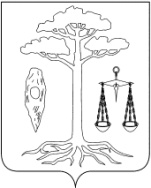 АДМИНИСТРАЦИЯ ТЕЙКОВСКОГО МУНИЦИПАЛЬНОГО РАЙОНАИВАНОВСКОЙ ОБЛАСТИП О С Т А Н О В Л Е Н И Е	                           от  14.06.2016   № 96г. ТейковоО межведомственной комиссии по обследованию мест и объектов (территорий) массового пребывания людей, расположенных на территории Тейковского муниципального районаВ соответствии с постановлением Правительства Российской Федерации от 25.03.2015 № 272 «Об утверждении требований к антитеррористической защищенности мест массового пребывания людей и объектов (территорий), подлежащих обязательной охране полицией, и форм паспортов безопасности таких мест и объектов (территорий)», в целях обследования и категорирования мест и объектов (территорий) массового пребывания людей, расположенных на территории Тейковского муниципального района, администрация Тейковского муниципального района ПостановляЕТ:1. Утвердить Положение о межведомственной комиссии по обследованию мест и объектов (территорий) массового пребывания людей, расположенных на территории Тейковского муниципального района (приложение 1);2. Утвердить состав межведомственной комиссии по обследованию мест и объектов (территорий) массового пребывания людей, расположенных на территории Тейковского муниципального района (приложение 2);3. Контроль за исполнением данного постановления возложить на заведующего отделом по делам ГО, ЧС и МП администрации Тейковского муниципального района Волкова С.В.Глава Тейковскогомуниципального района                                                        С.А. СеменоваПриложение 1к постановлению администрацииТейковского муниципального районаот ________________ № _____Положениео межведомственной комиссии по обследованию мест и объектов (территорий) массового пребывания людей, расположенных на территорииТейковского муниципального района1. Общие положения 1.1. Межведомственная комиссия по обследованию мест и объектов (территорий) массового пребывания людей, расположенных на территории Тейковского муниципального района (далее - Комиссия) является коллегиальным органом по проведению мероприятий в области обеспечения антитеррористической защищенности мест  массового пребывания людей на территории Тейковского муниципального района.1.2. Комиссия в своей деятельности руководствуется Конституцией Российской Федерации, федеральными законами, указами и распоряжениями Президента Российской Федерации, постановлениями и распоряжениями Правительства Российской Федерации и иными нормативными правовыми актами Российской Федерации, решениями Национального антитеррористического комитета, законодательством Ивановской области, Уставом Тейковского муниципального района, нормативными правовыми актами Тейковского муниципального района, а также настоящим Положением. 1.3. Комиссия организует свою работу во взаимодействии с территориальными органами федеральных органов исполнительной власти, органами государственной власти Ивановской области, органами местного самоуправления, антитеррористической комиссией Ивановской области, а также с учреждениями, предприятиями, организациями, независимо от ведомственной принадлежности и организационно-правовых форм, расположенных на территории Тейковского муниципального района.2. Задачи Комиссии	Основными задачами Комиссии являются:2.1. Проведение обследований и категорирования мест  массового пребывания людей. 2.2. Согласование паспортов безопасности мест массового пребывания людей.2.3. Участие в проведении мероприятий по антитеррористической защищенности мест массового пребывания людей в соответствии с характером угроз, возможных террористических  проявлений, имеющейся оперативной обстановки, позволяющих эффективно использовать силы и средства, задействованные в обеспечении безопасности мест массового пребывания людей, минимизации и ликвидации последствий террористических проявлений.2.4.Вовлечение в работу по профилактике терроризма, устранению причин и условий способствующих террористическим проявлениям, руководителей и арендаторов предприятий, учреждений, организаций всех форм собственности, вошедших в перечень мест с массовым пребыванием людей на территории района.2.5. Разработка предложений по принятию мер, направленных на профилактику, выявление и последующее устранение причин и условий, связанных с вопросами обеспечения безопасности на объектах с массовым пребыванием людей на территории Тейковского муниципального района.2.6. Разработка предложений по совершенствованию нормативной правовой базы в сфере обеспечения безопасности по направлению своей деятельности.3. Основные функции КомиссииКомиссия в соответствии с возложенными на нее задачами:3.1. Осуществляет планирование деятельности.3.2. Осуществляет контроль за выполнением предприятиями и организациями, независимо от организационно правовых форм, законодательства Российской Федерации по вопросам профилактики терроризма, поручений по решениям заседаний Комиссии в рамках ее деятельности.3.3.Оказывает содействие и необходимую методическую и консультационную помощь учреждениям, предприятиям, организациям, вошедшим в перечень мест с массовым пребыванием людей на территории города, в организации деятельности по обеспечению безопасности.3.4.Организует обмен опытом работы, в том числе, в рамках межмуниципального сотрудничества.3.5. Организует взаимодействие со средствами массовой информации.4. Полномочия КомиссииКомиссия в соответствии с возложенными задачами и функциями имеет право:4.1. Анализировать состояние обеспечения безопасности на объектах, вошедших в перечень мест (объектов, территорий)  массового пребывания людей, расположенных на территории Тейковского муниципального района, с подготовкой рекомендаций по улучшению ситуации.4.2. Предоставлять главе Тейковского муниципального района информацию о состоянии безопасности на объектах  массового пребывания людей, вносить предложения по повышению ее эффективности.4.3.Вносить предложения о заслушивании на заседаниях Межведомственной комиссии по профилактике правонарушений, борьбе с преступностью, предупреждению террористической и экстремистской деятельности на территории Тейковского муниципального района представителей территориальных органов федеральных органов исполнительной власти, учреждений,  предприятий, организаций,  независимо от ведомственной принадлежности и организационно-правовых форм, вошедших в перечень мест (объектов, территорий) массового пребывания людей, расположенных на территории Тейковского муниципального района, по вопросам обеспечения безопасности на этих объектах.4.4. Запрашивать и получать в пределах своей компетенции от органов местного самоуправления, территориальных органов федеральных органов исполнительной власти, а также учреждений, предприятий, организаций,  независимо от их ведомственной принадлежности и организационно-правовых форм, расположенных на территории Тейковского муниципального района, которые  вошли в перечень  мест (объектов, территорий) массового пребывания людей, расположенных на территории Тейковского муниципального района, необходимую для ее деятельности информацию,  документы и материалы.4.5. Направлять своих представителей для участия в заседаниях и совещаниях органов местного самоуправления, межведомственных комиссий по вопросам, отнесенным к компетенции Комиссии.4.6. Вносить в установленном порядке предложения о распределении финансовых средств и материальных ресурсов, направляемых на обеспечение безопасности в местах массового пребывания людей, расположенных на территории Тейковского муниципального района.4.7. Вносить в установленном порядке предложения по вопросам, требующим решения органов местного самоуправления, о разработке проектов программ по  повышению безопасности в местах массового пребывания людей на территории Тейковского муниципального района.4.8. Вносить главе Тейковского муниципального района предложения об изменении персонального состава Комиссии, о внесении изменений и дополнений в настоящее Положение.5. Регламент (организация) работы Комиссии5.1. Комиссия формируется в составе председателя, заместителя председателя, секретаря и членов Комиссии.Состав Комиссии утверждается постановлением администрации Тейковского муниципального района.5.2. Комиссию возглавляет председатель, а в его отсутствие - заместитель председателя.5.3. Председатель Комиссии руководит деятельностью Комиссии, определяет перечень, сроки и порядок рассмотрения вопросов на ее заседаниях; председательствует на заседаниях Комиссии.5.4. Секретарь Комиссии:-обеспечивает подготовку документов и материалов, необходимых для рассмотрения Комиссией;-ведет протоколы заседаний Комиссии;-обеспечивает подготовку запросов, проектов решений и других материалов и документов, касающихся выполнения функций и задач Комиссии;-оформляет и рассылает протоколы заседаний Комиссии и выписки из них, а также выполняет поручения, связанные с их реализацией;- организует оформление актов обследования и категорирования мест массового пребывания людей;-организует оповещение членов Комиссии о проведении очередного (внеочередного) заседания.5.5. Деятельность Комиссии осуществляется в форме заседаний.5.6. Результаты работы комиссии оформляются актом обследования и категорирования места массового пребывания людей, который составляется в 5 экземплярах, подписывается всеми членами комиссии и является неотъемлемой частью паспорта безопасности места массового пребывания людей, (образец акта прилагается).5.7. Заседания Комиссии проводятся не реже 1 раза в полугодие. В случае необходимости, по решению председателя Комиссии, могут проводиться внеочередные заседания Комиссии. Заседание комиссии считается правомочным, если на нем присутствует более половины его членов.5.8.Решения Комиссии принимаются простым большинством голосов членов Комиссии, присутствующих на заседании. В случае равенства голосов, голос председательствующего Комиссии (заместителя председателя) является решающим. Присутствие членов Комиссии на ее заседаниях обязательно.5.9. Члены Комиссии обладают равными правами при обсуждении рассматриваемых вопросов. В случае несогласия с принятым решением каждый член Комиссии вправе изложить письменно особое мнение, которое подлежит обязательному приобщению к протоколу.5.10. Решения Комиссии оформляются протоколом, который подписывается председателем Комиссии (в его отсутствие заместителем председателя). Для реализации решений Комиссии могут подготавливаться проекты муниципальных правовых актов.5.11. В зависимости от тематики вопросов, рассматриваемых на заседаниях Комиссии, к участию в них могут привлекаться иные лица.5.12. Председатель Комиссии, а в его отсутствие – заместитель председателя вправе перенести очередное заседание или назначить дополнительное заседание Комиссии. 5.13. Информационно-аналитическое обеспечение деятельности Комиссии осуществляет секретарь Комиссии.Приложение к Положению___________________________________________________________________________(наименование (муниципального образования) учреждения, организации)АКТобследования и категорирования места (объекта) массового пребывания людей__________________________________________________________________(наименование места (объекта)___________        (дата)	г. ТейковоВ соответствии с постановлением Правительства Российской Федерации от 25 марта 2015 года № 272 «Об утверждении требований к антитеррористической защищённости мест массового пребывания людей и объектов (территорий), подлежащих обязательной охране полицией и форм паспортов безопасности»:Председатель комиссии: Заместитель председателя комиссии: Члены комиссии:Провела обследование и категорирование места (объекта) организации__________________________________________________________________________________________________________________________(наименование организации)В присутствии руководителя (предприятия) организации _________________________________________                (Ф.И.О. должность руководителя)__________________________________________________________________В ходе проверки установлено следующее:1._____________________________________________________________________________________________________________________________________________________________________________________________________(наименование места(объекта), адрес расположения)2. Общая площадь: __________________________________________________________3.Форма собственности:______________________________________________________4. Адрес, телефон:___________________________________________________________5.Руководитель:______________________________________________________6. Мониторинг одновременного пребывания и (или) передвижения людей на территории места массового пребывания людей в течении 3-х дней, включая рабочие и выходные (праздничные дни)______________        __________     ____________________________________________        (количество всего человек( в том числе детей и сотрудников)______________        __________     ____________________________________________       (количество всего человек( в том числе детей и сотрудников)______________        __________     ____________________________________________      (количество всего человек( в том числе детей и сотрудников)Выводы комиссии: В соответствии с  постановлением Правительства Российской Федерации от 25 марта 2015 года № 272 «Об утверждении требований к антитеррористической защищённости мест массового пребывания людей и объектов (территорий), подлежащих обязательной охране полицией и форм паспортов безопасности» ___________________________________ _________________________________________________________________(наименование организации места(объекта) массового пребывания людей)установить_______   категориюОсобые мнения:__________________________________________________________________________________________________________________________________________________________________________________________________________________________________________________________________________________________________________________________________________________________________________________________________________________________________________________________________________________________________________________________________________________Председатель комиссии____________________________ Члены комиссии:	______________________________	______________________________	______________________________	______________________________	______________________________	______________________________	______________________________Приложение 2к постановлению администрацииТейковского муниципального районаот ________________ № _____Составмежведомственной комиссии по обследованию  мест и объектов (территорий) массового пребывания людей, расположенных на территории Тейковского муниципального районаСеменова Светлана Анатольевнаглава Тейковского муниципального района, председатель комиссии;БакунАлексей Всеволодовичзаместитель главы, начальник управления по координации жилищно-коммунального, дорожного хозяйства и градостроительства администрации Тейковского муниципального района, заместитель председателя комиссии;ЛитвиненкоВалерий Леонидович ведущий специалист отдела по делам гражданской обороны, чрезвычайным ситуациям и мобилизационной подготовки администрации Тейковского муниципального района, секретарь комиссии.Члены комиссии:Члены комиссии:КарповДмитрий Владимировичначальник отделения УФСБ РФ по Ивановской области в городе  Тейково (по согласованию);БлохинДмитрий Евгеньевичзаместитель начальника полиции межмуниципального отдела МВД РФ «Тейковский» (по согласованию); СмагинВладимир Викторовичначальник ОНД МЧС РФ по Ивановской области в г.о. Тейкове и Тейковском муниципальном районе (по согласованию);ВолковСергей Владимировичзаведующий отделом по делам гражданской обороны, чрезвычайным ситуациям и мобилизационной подготовки администрации Тейковского муниципального района;ГалашОльга Михайловнаначальник отдела образования администрации Тейковского муниципального района;собственник места массового пребывания людей или лицо, использующее на законном основании, место массового пребывания людей.